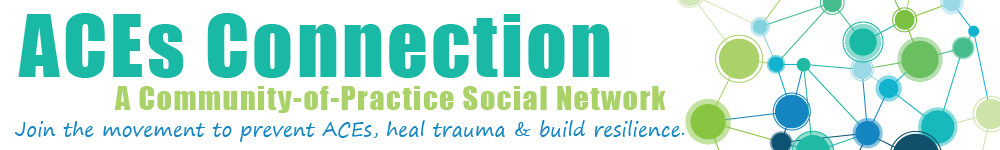 At-A-Glance2017 Proposed LegislationACEs/Trauma-Informed PolicyLegend:  ACEs (Adverse Childhood Experiences); T-I (Trauma-Informed); 
AC/ATH (ACEs Connection/ACEs Too High=ACN or ACEs Connection Network)AppendixSTATECITATION/BILL #TOPIC/CATEGORYSUMMARYACN/ATH POSTAlaskaHCR 2ResolutionUrges the Governor to join with the Alaska State Legislature to respond to the public and behavioral health epidemic of adverse childhood experiences by establishing a statewide policy and providing programs to address this epidemic.ArizonaHB 2198Committee/Task force/SummitEstablishes the adverse childhood experiences study committee.http://www.acesconnection.com/blog/arizona-legislation-creates-adverse-childhood-experiences-study-committeeCaliforniaAB 340Health CareRequires trauma screening under the Medi-Cal (Medicaid) Early and Periodic Screening, Diagnosis, and Treatment Program (EPSDT)CaliforniaAB 11Authorize fundingGrant programs to support local partnerships to test innovative early childhood system approaches for children from birth to three and their families who experience ACEsCaliforniaSB 191EducationProvide coordinated mental health services in schools for children to recover from traumatic experiencesCaliforniaSB 18FramingCreate a Bill of Rights for Children and Youth that would promote social and emotional skills, support parents, and otherwise buffer children from adversity and toxic stressCaliforniaAB 1340Medical educationMedical Board to consider including a course for primary care providers on integrated mental and physical health care, expressly to identify and treat mental health issues in children and young adults.CaliforniaSB 54Funding limitationsNo state or local resources are diverted to fuel any attempt by the federal government to carry out mass deportations and so that public institutions are safe spaces for children, families and communitiesColoradoConnecticutHB 6742Committee/Task force/SummitEstablishes a task force to identify evidence-based solutions to reduce children's exposure to adverse childhood experiences. DelawareDistrict of ColumbiaFloridaGeorgiaHawaiiIdahoIllinoisSB 565 (Public Act 99-0927)EducationTo require social and emotional screenings for children as part of the their school entry examinationshttp://www.acesconnection.com/blog/illinois-governor-signs-law-to-include-social-emotional-screening-in-school-health-examinationsIndianaIowaKansasKentuckyLouisianaMaineLD 1108 (Chapter 312 Public Law)Health CareTo provide nursing services in communities that lack these services or they are inadequate.  Includes “early identification of children at risk of potential ACEs to prevent mental health and physical health issues.”MarylandMassachusettsSB 876/HB 328EducationSchool resource officers’ professional development should include child development, including the incidence and impact of adverse childhood experiences, de-escalation techniques, and implicit or unconscious bias. MassachusettsHB 87/SB 61 Foster CareThe foster care review office governing board must include a pediatrician with expertise in the area of adverse childhood experiences.MassachusettsSB 947EducationThe superintendent and chief of police shall enter a MOU to define role of school resource officers that requires school resource officers’ professional development should include child development, including the incidence and impact of adverse childhood experiences, de-escalation techniques, and implicit or unconscious bias. MichiganSB 30 (see p. 3-4)FundingAppropriates funds to support statewide ACE intervention services.MinnesotaMississippiSB 2798Committee/Task force/SummitRefers to ACEs in creating a mental health summit.MissouriHB 1175Health CareEncourages primary care providers to utilize the Adverse Childhood Experience Questionnaire to assess a HealthNet participant's health risks.MontanaHB 264StructuralRequires the Depart. of Public Health and Human Services to develop guidelines and request proposals for pilot projects to prevent or reduce ACEs. Also requires the department to review evidence-based and research-based programs or proposals and make recommendations to the governor, the legislature, and othersNebraskaLB 552Refers to ACE Study in bill creating Children’s Connection programNevadaNew HampshireNew JerseyNew MexicoSB 175(Vetoed)Home VisitingStates that home visiting programs must be evidence-based and grounded in best practices that are designed to produce and measure child well-being and prevention of adverse childhood experiences, among other outcomes.New MexicoSB 289Home VisitingEarly Childhood Education Department definition of “home visiting” includes the delivery of support services for a participating family to promote child well-being and prevent adverse childhood experiences that impair brain development and impede school readinessNew YorkAB 3424Committee/Task force/SummitEstablishes a task force to identify evidence-based and evidence informed solutions to reduce children's exposure to adverse childhood experiences.New YorkAB 3427Health CareRequires home health care professionals to use the adverse childhood experience questionnaire in assessing the patient's health risks and makes Medicaid reimbursement of primary care providers contingent upon such useNorth CarolinaNorth DakotaOhioOklahomaOregonSB 241EnrolledCommittee/Task force/SummitMentions ACEs related to task force on children of incarcerated parentsOregonHCR 33ResolutionEncouraging state officers, agencies and employees to become informed regarding impacts of trauma and to implement evidence-based trauma-informed care practices and interventionsPennsylvaniaRhode IslandSouth CarolinaSouth DakotaTennesseeSB 197/HB 274Juvenile justiceACEs and juvenile justice sentencing and parole TennesseeHB 616/SB 552TraffickingMentions ACEs related to report on minor victims of traffickingTexasUtahH.C.R. 10 (Governor signed 3/22/17)ResolutionA concurrent resolution to encourage state policy and programs to incorporate ACEs science to address “severe emotional trauma and other adverse childhood experiences” in children and adults and implement evidence-based interventions to increase resiliency.https://acestoohigh.com/2017/04/02/utah-gov-gary-herbert-signs-resolution-to-encourage-state-policies-and-programs-based-on-aces-science/VermontH. 508 (No. 43)(Signed by Governor 5/22/17)Committee/Task force/SummitEstablishes the Adverse Childhood Experiences (ACEs) Working Group for the purpose of investigating, cataloguing, and analyzing existing resources to mitigate childhood trauma, identify populations served, and examine structures to build resiliencyhttps://acestoohigh.com/2017/08/13/implementation-of-new-vermont-law-begins-with-the-appointment-of-legislators-to-bicameral-bipartisan-aces-working-group/VermontHB 23EducationCreate training materials for pre-K teachers to identify children exposed to ACEs and refer students to services. Also provides for school nurse family wellness coaching training, trauma programming for children of incarcerated parents, and development of a plan for creating a trauma-informed school system throughout VermontVermontHB 281StructuralRequires the expansion of the existing Nurse-Family Partnership program. Establishes a trauma-informed service director to develop and coordinate evidence- or research-based and family-focused initiatives to prevent ACEs, and to coordinate services for individuals. Creates the Trauma and Resilience Task Force to design and implement system and statewide efforts to address trauma. VermontSB 90Health care Create incentives for Blueprint for Health practices to use a voluntary, evidence- or research-based adverse childhood experience screening tool with patients and familiesVermontHB 214FundingThis bill proposes to impose an excise tax on sugar-sweetened beverages and to direct revenue from the tax to the Adverse Childhood Experiences Initiative Fund.VermontH.B. 439FundingEstablish a proxy for ACEs when determining the weighted long-term membership of school districtsVirginiaSR 101/HJR 653 (enrolled)ResolutionTo commend Trauma-Informed Community Networks for their work to promote best practices, to address childhood trauma and toxic stress, and to become trauma-informed, resilient communities WashingtonHB 1639ChildcareEstablishes a pilot program in child care facilities to provide multi-tiered behavioral support for children from birth to 5. Slots must be reserved for children with ACEs and advisory council must include an ACEs expertWashingtonSB 5440/HB 1482Committee/Task force/SummitWorkFirst Poverty Reduction Oversight Task Force aims to prevent and address ACEs WashingtonHB 1638EducationACEs in relation to rating system and advisory group for reviewing early achievers systemWashingtonHB 1518Committee/Task force/SummitACEs included in workgroup on social emotional learninghttp://www.acesconnection.com/blog/washington-state-bill-includes-social-emotional-learning-guidance-informed-by-aces-researchWashingtonSB 5763/HB 1713Chapter 202, Laws of 2017 (approved by Gov. 5/5/17)Mental HealthMentions ACEs in legislative findings on children and mental health treatmentWest VirginiaWisconsinWyoming